.Intro:  16 countsSec. 1:	 Vine R., Touch – Vine L., TouchSec. 2:	1/4 Step Turns L. x 2 – Side Step, Touch, R & LSec. 3: 	Chasse R, Back Rock L – Chasse L, Back Rock RSec. 4: 	Shuffle Fwd. R, Fwd. Rock L – Shuffle Back L, Back Rock REnding: Wall 7, facing 12 o clockSec. 1: 	Vine R., Touch – Vine L., Touch - Vine R., Together.This dance is made for new dancers, Parkinson dancers and dancers who can’t move/learn so fast.Enjoy and have fun.Contact: E-mail: daand@live.dkWe Got Love – (Slow Dance)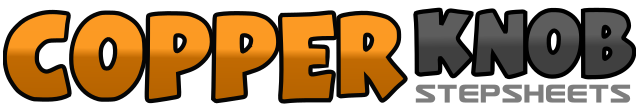 .......Count:32Wall:2Level:Absolute Beginner.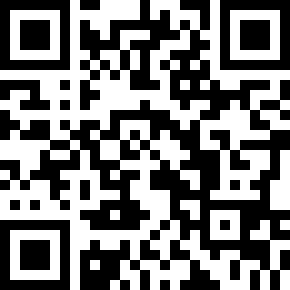 Choreographer:Dagny Andersen (DK) - August 2016Dagny Andersen (DK) - August 2016Dagny Andersen (DK) - August 2016Dagny Andersen (DK) - August 2016Dagny Andersen (DK) - August 2016.Music:We Got Love - Don WilliamsWe Got Love - Don WilliamsWe Got Love - Don WilliamsWe Got Love - Don WilliamsWe Got Love - Don Williams........1-2Step right to side, cross left behind right3-4Step right to side, touch left together5-6Step left to side, cross right behind left7-8Step left to side, touch right together (12:00)1-2Step Fwd. right, make ¼ turn left3-4Step Fwd. right, make ¼ turn left5-6Step R to side, touch L beside R7-8Step L to side, touch R beside L (06:00)1 & 2Step Right to right side, close Left beside Right, step Right to right side3 – 4Rock back on Left, recover on Right5 & 6Step Left to left side, close Right beside Left, step Left to left side7 – 8Rock back on Right, recover on Left (06:00)1 & 2Step Right forward, close Left beside Right, step Right forward3 – 4Rock forward on Left, recover on Right5 & 6Step Left back, close Right beside Left, step Left back7 – 8Rock back on Right, recover on Left (06:00)